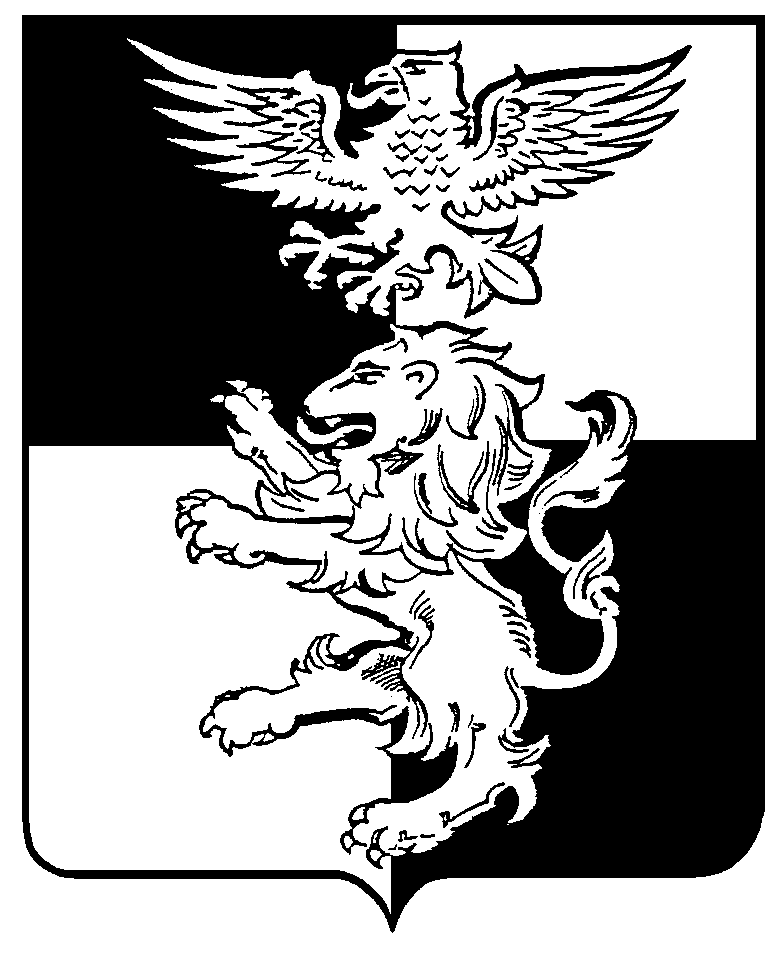 Муниципальный район «Белгородский район» Белгородская областьЗЕМСКОЕ СОБРАНИЕ МАЛИНОВСКОГО СЕЛЬСКОГО ПОСЕЛЕНИЯ пятьдесят четвертое заседание собрания четвертого созываРЕШЕНИЕ«28 »  апреля 2023 года                                                                                     № 225О мерах поддержки в сфере имущественныхи земельных отношений на территории Малиновского сельского поселения В соответствии со статьей 15 Федерального закона от 6 октября 2003 г. 
№ 131-ФЗ «Об общих принципах организации местного самоуправления 
в Российской Федерации», Федеральным законом от 14 марта 2022 г. № 58-ФЗ 
«О внесении изменений в отдельные законодательные акты Российской Федерации», Указом Президента Российской Федерации от 16 марта 2022 г. № 121 «О мерах по обеспечению социально-экономической стабильности и защиты населения в Российской Федерации», постановлением Правительства Белгородской области от 28 марта 2022 г. № 178-пп «О мерах поддержки в сфере имущественных 
и земельных отношений на территории Белгородской области», в целях обеспечения социально-экономической стабильности на территории Белгородского района, в том числе в связи с введением в отношении Российской Федерации, ее граждан либо юридических лиц политических, экономических, иных санкций, а также для оказания дополнительной поддержки субъектам малого и среднего предпринимательства, социально-ориентированным некоммерческим организациям и жителям районаземское собрание Малиновского сельского поселения р е ш и л о :Предоставить субъектам малого и среднего предпринимательства, социально-ориентированными некоммерческими организациям, гражданам Российской Федерации следующие меры поддержки: Не осуществлять в 2023 году увеличение арендной платы 
по договорам аренды имущества (включая земельные участки), находящегося 
в муниципальной собственности Малиновского сельского поселения, путем индексации, применения новой кадастровой стоимости или приведения в соответствие с рыночной величиной арендной платы.Установить льготную арендную плату в размере 1 (один) рубль 
на срок 1 год по договорам аренды земельных участков, находящихся 
в муниципальной собственности Малиновского сельского поселения, заключенным не ранее 1 января 2023 г. для размещения объектов социально-культурного и коммунально-бытового назначения, реализации инвестиционных проектов в соответствии с подпунктом 3 пункта 2 статьи 39.6 Земельного кодекса Российской Федерации и законом Белгородской области 
от 3 апреля 2015 г. № 345 «Об установлении критериев, которым должны соответствовать объекты социально-культурного и коммунально-бытового назначения, инвестиционные проекты, для размещения (реализации) которых земельные участки предоставляются в аренду без проведения торгов».Освободить в период с 1 мая 2023 г. по 31 декабря 2023 г. арендаторов зданий, помещений, сооружений, объектов движимого имущества, находящихся 
в муниципальной собственности сельского поселения, от уплаты арендных платежей, подлежащих перечислению в бюджет поселения, в том числе по договорам аренды, заключенным после 1 мая 2023 г., не осуществляющих свою деятельность. 2. Арендатор считается уведомленным о неприменении изменении арендной платы с момента обнародования настоящего решения.3. Распространить действие пункта 1.1., 1.2 настоящего решения 
на отношения, возникшие с 1 января 2023 г. 3.1. Распространить действие пункта 1.3. настоящего решения на отношения, возникшие с 1 мая 2023 г. 4. Обнародовать настоящее решение и разместить на официальном сайте органов местного самоуправления Малиновского сельского поселения муниципального района «Белгородский район» Белгородской области.5. Контроль за исполнением настоящего решения возложить на постоянные комиссии по экономическому развитию, управлению муниципальной собственностью, землепользованию и экологии (Бударова Е.Н.) и по бюджету, финансовой и налоговой политике (Швечко Л.И.).Глава Малиновскогосельского поселения     А.В. Бударов